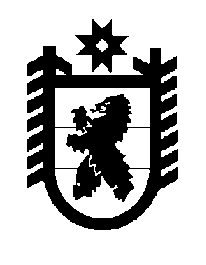 Российская Федерация Республика Карелия    ПРАВИТЕЛЬСТВО РЕСПУБЛИКИ КАРЕЛИЯРАСПОРЯЖЕНИЕот 30 декабря 2013 года № 887р-Пг. Петрозаводск В соответствии с постановлением Правительства Республики Карелия от 21 октября 2010 года № 228-П «Об утверждении Порядка принятия решений о создании, реорганизации, изменения типа и ликвидации государственных учреждений Республики Карелия, а также утверждения уставов государственных учреждений Республики Карелия, а также утверждения уставов государственных учреждений Республики Карелия  и внесения в них изменений» и в целях совершенствования правового положения государственных учреждений Республики Карелия, в отношении которых Министерство образования Республики Карелия осуществляет функции и полномочия учредителя:1. Создать с 1 января 2014 года государственное бюджетное образовательное учреждение Республики Карелия для детей, нуждающихся в психолого-педагогической и медико-социальной помощи «Центр диагностики и консультирования» (далее – учреждение) путем изменения типа государственного казенного образовательного учреждения Республики Карелия для детей, нуждающихся в психолого-педагогической и медико-социальной помощи «Центр диагностики и консультирования».2. Определить, что при изменении типа учреждения  основная цель деятельности сохраняется.3. Министерству образования Республики Карелия, осуществляющему функции и полномочия учредителя учреждения, в срок до 1 января                   2014 года провести мероприятия, связанные с его созданием в соответствии с законодательством Российской Федерации и Республики Карелия, в том числе:1) по согласованию с Государственным комитетом Республики Карелия по управлению государственным имуществом и размещению заказов для государственных нужд утвердить устав учреждения;2) сформировать и утвердить государственное задание на 2014 год для учреждения.4. Государственному комитету Республики Карелия по управлению государственным имуществом и размещению заказов для государственных нужд закрепить на праве оперативного управления за учреждением:1) объекты недвижимого имущества:нежилое помещение площадью 1455,6 кв. м, расположенное в здании по адресу: г. Петрозаводск, пер. Студенческий, д. 7, помещение 1-Н;2) объекты особо ценного движимого имущества:автомобиль ГАЗ-3221, государственный № Е 111 РС 10RUS, местонахождение: г. Петрозаводск, пер. Студенческий, д. 7.  5. Внести в пункт 10 раздела III Перечня государственных учреждений Республики Карелия, подведомственных органам исполнительной власти Республики Карелия, утвержденного распоряжением Правительства Республики Карелия от 11 октября 2006 года № 309р-П (Собрание законодательства Республики Карелия, 2006, № 10, ст. 1153; 2012, № 6,                    ст. 1200; № 8, ст. 1483, 1489, 1524; № 9, ст. 1653; № 11, ст. 2045, 2061;                     № 12, ст. 2276, 2363, 2367; 2013, № 2, ст. 329; № 5, ст. 861; Карелия, 2013, 12 сентября, 17 сентября, 26 сентября, 14 ноября, 24 декабря), с изменениями, внесенными распоряжениями Правительства Республики Карелия от  4 июля 2013 года № 432р-П, от 19 августа 2013 года № 564р-П; от 19 августа 2013 года № 565р-П, от 20 ноября 2013 года № 764р-П; от              18 декабря 2013 года  № 845р-П, от 20 декабря 2013 года № 854р-П, от 26 декабря 2013 года № 861р-П, изменение, заменив слова «Государственное казенное образовательное учреждение Республики Карелия для детей, нуждающихся в психолого-педагогической и медико-социальной помощи «Центр диагностики и консультирования» словами «государственное бюджетное образовательное учреждение Республики Карелия для детей, нуждающихся в психолого-педагогической и медико-социальной помощи «Центр диагностики и консультирования».           ГлаваРеспублики Карелия                                                           А.П. Худилайнен